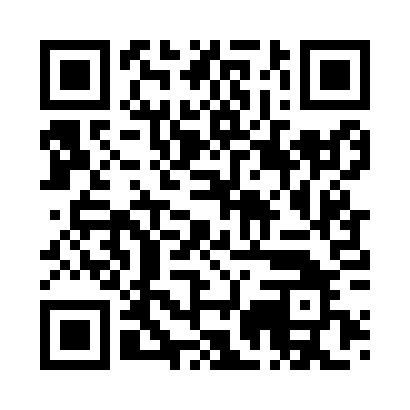 Prayer times for Janosvolgy, HungaryWed 1 May 2024 - Fri 31 May 2024High Latitude Method: Midnight RulePrayer Calculation Method: Muslim World LeagueAsar Calculation Method: HanafiPrayer times provided by https://www.salahtimes.comDateDayFajrSunriseDhuhrAsrMaghribIsha1Wed3:045:1612:335:377:519:532Thu3:015:1412:335:387:529:563Fri2:585:1212:335:387:539:584Sat2:565:1112:325:397:5510:015Sun2:535:0912:325:407:5610:036Mon2:505:0812:325:417:5810:067Tue2:475:0612:325:427:5910:088Wed2:445:0512:325:438:0110:119Thu2:425:0312:325:438:0210:1310Fri2:395:0212:325:448:0310:1611Sat2:365:0012:325:458:0510:1812Sun2:334:5912:325:468:0610:2113Mon2:304:5712:325:478:0710:2314Tue2:284:5612:325:478:0910:2615Wed2:254:5512:325:488:1010:2816Thu2:224:5312:325:498:1110:3117Fri2:194:5212:325:508:1310:3418Sat2:164:5112:325:518:1410:3619Sun2:134:5012:325:518:1510:3920Mon2:114:4912:325:528:1610:4121Tue2:084:4812:325:538:1810:4422Wed2:054:4712:325:548:1910:4723Thu2:024:4612:325:548:2010:4924Fri1:594:4512:335:558:2110:5225Sat1:564:4412:335:568:2210:5426Sun1:534:4312:335:568:2310:5727Mon1:514:4212:335:578:2411:0028Tue1:484:4112:335:588:2611:0229Wed1:454:4012:335:588:2711:0530Thu1:424:3912:335:598:2811:0731Fri1:394:3912:335:598:2911:10